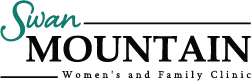 Name: __________________________________________________ DOB: _____ /_____ / _____ DOS: _____ /_____ /_____Office Visit				UltrasoundNew       		Est.			OB				Non-OB99202: $156.00	99212: $122.00		Transvaginal: $205.00		Transvaginal: $266.0099203: $240.00	99213: $194.00		Limited: $180.00	           		Pelvic (limited): $106.0099204: $356.00	99214: $274.00		<14 WKS: $260.00	       	Pelvic (complete): $234.00	99205: $470.00	99215: $383.00		>14 WKS: $500.00					Peek-A-Boo: $180.00						Detailed: $386.00Procedures				Injections/Misc.		Annual Exams		57455 Colposcopy: $350.00		 Venipuncture: $21.00		Prev. Visit Est 12-17: $244.0057454 Colposcopy w/ECC: $365.00		 Urinalysis: $18.00		Prev. Visit Est 18-39: $250.0057460 LEEP: $694.00						 Strep Test: $24.50		Prev. Visit Est 40-64: $265.00Liletta insertion: $893.00Includes device and insertionParagard insertion: $1473.00		 TDAP: $95.00			Prev. Visit Est 65+: $286.00Includes device and insertion	  Includes administrationMirena insertion: $1564.00		 		 		Prev. Visit New 12-17:  $285.00	Includes device and insertion	 Pregnancy Test: $23.00				Skyla insertion: $1343.00		   					Prev. Visit New 18-39: $277.00	Includes device and insertion	 Wet Mount: $20.00Kyleena insertion: $1564.00	 		                  			Prev. Visit New 40-64: $319.00	Includes device and insertion                   Rhogam: $464.00Nexplanon insertion: $1527.00		 Includes administration		Prev. Visit New 65+: $347.00                Includes device and insertion		 				 Surgical Tray: $45.50		Medicare Well Woman: $84.00Cervical Cryo: $438.00				  										 Depo: $180.00			Medicare Pap: $94.00Ear Lavage (per ear):  $102.00		 Includes administration Endometrial Biopsy: $221.00		  Paracervical Block: $177.00	Continuous Glucose Monitoring	IUD Removal: $240.00			  Betamethasone:  $59.00		Initial Visit/Placement: $323.00					  Includes administrationSIS: $807.00				  				Result Interpretation: $73.00					  B-12 Injection: $55.00EKG: $31.00			 	  Includes administration							  				 I have reviewed the above information and understand that:The lab will bill me separately. If I have any questions or concerns in regards to the cost of self-pay lab services, I should ask for an estimate for the test cost(s) prior to allowing the submission of specimens to the lab.I am responsible for the cost(s) circled above.    Patient Signature: __________________________________________________ Date: _____________________16172 Hwy 9, Breckenridge, CO 80424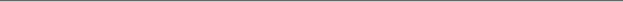 Phone: 970-423-8840    Fax: 970-423-8850www.smwfc.net